MAŠNI NAMENI župnij PZD / od 23. junija do 30. junija 2019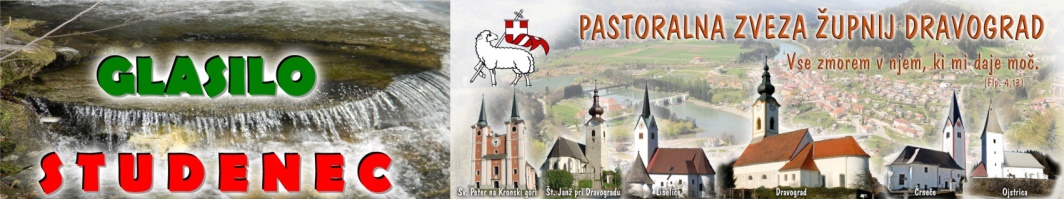  Zahvala ob kvatrni nedelji: Hvala in Boglonaj vsem, ki ste preteklo nedeljo darovali za bogoslovje in semenišče. Vaše darove smo že poslali v Maribor na nadškofijo. -----------------------------------------------------------------------------------------------------------------------------------------------------------------------------Uporabi svojo svobodo, da urediš samega sebe, da vidiš, da slišiš, da čutiš, da moliš.                                                                                                                                                                          Martin Gutl23. junij 2019                                                               Številka 25 / 2019                                                   ZNAMENJE KRŠČANSTVAZnamenje krščanstva ni veličastna cerkev ali katedrala z zlatimi oboki in srebrnim okrasjem, z vzvišeno liturgijo in lepo glasbo.Znamenje krščanstva je nemoč, majhnost, ranljivost, in še vedno križ, na katerem človek dan za dnem, kapljico za kapljico tiho daruje svoje življenje.Znamenje krščanstva je torej povsod, kjer se ljudje zavestno postavijo na stran revnih in nemočnih in nesebično delijo skrbi z ljudmi v stiski. Je povsod, kjer je vidna ljubezen, opazna in otipljiva na človeškem telesu, v toplini srca, kretnjah rok in nog,  v poslušanju in pogovoru in v lesku oči.Znamenje krščanstva je sprejemanje lastnega križa v vsakdanje življenje in udejanjanje Kristusove ljubezni po nas.Po: P. Bosmans, Bog – moja oaza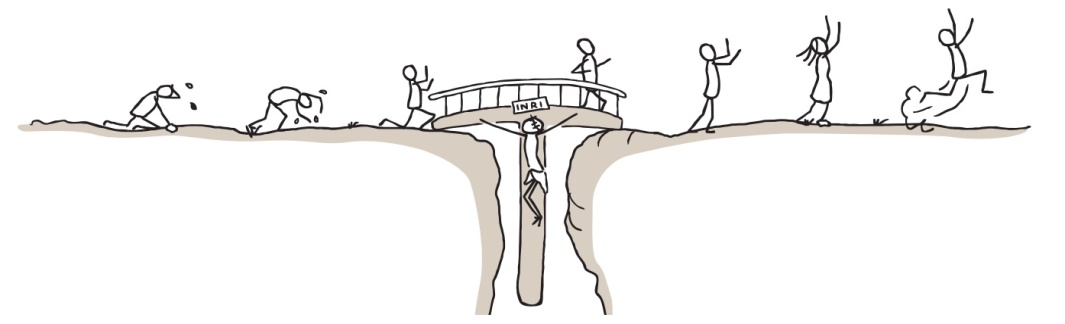                                    PRAZNIK ROJSTVA JANEZA KRSTNIKA:V bogoslužnem letu se slovesno spominjamo rojstva dveh oseb, ki sta najpomembnejši v zgodovini odrešenja: učlovečenega Božjega Sina Jezusa (na božič) in njegove deviške matere Marije. Edini svetnik, čigar rojstvo Cerkev proslavlja s posebnim praznikom, je Janez Krstnik, Jezusov predhodnik. Njegova vloga ob prehodu iz stare v novo zavezo je tako pomembna, da je Bog preroku Malahiju petsto let pred Kristusom navdihnil besede: »Glej, pošljem svojega angela /glasnika/, da pripravi pot pred menoj.« Da je ta 'angel' prav Janez Krstnik, je potrdil Jezus sam, ko je pridigarja ob Jordanu imenoval največjega preroka in 'več kot preroka'. Faranom Šentjanža in Ojstrice, ki imate svojega patrona Janeza, pa velja iskrena čestitka in prijetno praznovanje. 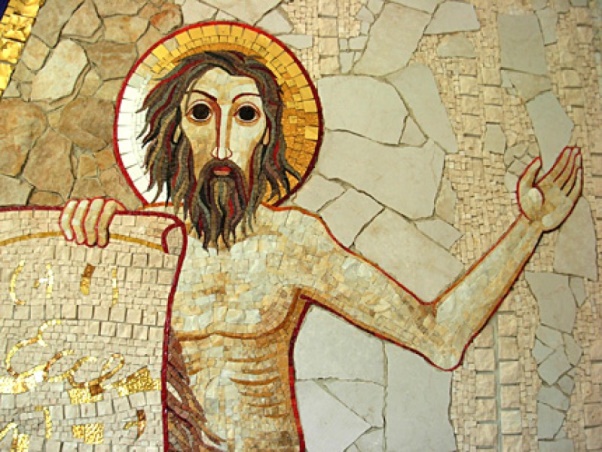 MAŠNI NAMENI župnij PZD / od 23. junija do 30. junija 2019 Zahvala ob kvatrni nedelji: Hvala in Boglonaj vsem, ki ste preteklo nedeljo darovali za bogoslovje in semenišče. Vaše darove smo že poslali v Maribor na nadškofijo. -----------------------------------------------------------------------------------------------------------------------------------------------------------------------------Uporabi svojo svobodo, da urediš samega sebe, da vidiš, da slišiš, da čutiš, da moliš.                                                                                                                                                                          Martin Gutl23. junij 2019                                                               Številka 25 / 2019                                                   ZNAMENJE KRŠČANSTVAZnamenje krščanstva ni veličastna cerkev ali katedrala z zlatimi oboki in srebrnim okrasjem, z vzvišeno liturgijo in lepo glasbo.Znamenje krščanstva je nemoč, majhnost, ranljivost, in še vedno križ, na katerem človek dan za dnem, kapljico za kapljico tiho daruje svoje življenje.Znamenje krščanstva je torej povsod, kjer se ljudje zavestno postavijo na stran revnih in nemočnih in nesebično delijo skrbi z ljudmi v stiski. Je povsod, kjer je vidna ljubezen, opazna in otipljiva na človeškem telesu, v toplini srca, kretnjah rok in nog,  v poslušanju in pogovoru in v lesku oči.Znamenje krščanstva je sprejemanje lastnega križa v vsakdanje življenje in udejanjanje Kristusove ljubezni po nas.Po: P. Bosmans, Bog – moja oaza                                   PRAZNIK ROJSTVA JANEZA KRSTNIKA:V bogoslužnem letu se slovesno spominjamo rojstva dveh oseb, ki sta najpomembnejši v zgodovini odrešenja: učlovečenega Božjega Sina Jezusa (na božič) in njegove deviške matere Marije. Edini svetnik, čigar rojstvo Cerkev proslavlja s posebnim praznikom, je Janez Krstnik, Jezusov predhodnik. Njegova vloga ob prehodu iz stare v novo zavezo je tako pomembna, da je Bog preroku Malahiju petsto let pred Kristusom navdihnil besede: »Glej, pošljem svojega angela /glasnika/, da pripravi pot pred menoj.« Da je ta 'angel' prav Janez Krstnik, je potrdil Jezus sam, ko je pridigarja ob Jordanu imenoval največjega preroka in 'več kot preroka'. Faranom Šentjanža in Ojstrice, ki imate svojega patrona Janeza, pa velja iskrena čestitka in prijetno praznovanje.  12.NEDELJA MED LETOM 23. junij8.00 8.009.0010.0010.00Lepa nedelja v ŠENTJANŽU in na OJSTRICID – † IVICA VOLIĆ Č – † IVANKA in MAKS PLIMON ter spomin na Nejca  L – † HRASTNIKOVI in pri hiši pomrliŠT – lepa nedelja s procesijo: † JANEZ GRANDA – obl.                                                 † rajni BARTHOVI - r   O – lepa nedelja, prvo obhajilo ter procesija: † ANTON in KATARINA                                           RAVNJAK  / PO NAMENU PRVOOBHAJANCEV  Ponedeljek24. junij Sv. Janez Krtsnik11.0016.0017.0018.30 19.00O – †  JOHANA RAČNIKDSČ – † MIHAEL in MARIJA VAUKMAN ter JOŽICA ERŽIŠNIK   ŠT – † TOMAŽ BUKOVC – obl. in TONČKA in STANKO BUKOVC - rD – † TONI KALIŠNIK Č – † HANI in TEREZIJA ROZMAN        Torek25. junij Dan državnosti17.0018.0018.30E – PO NAMENU   Č – † ANTON OBLAK - osmina                          D – † IVAN ŽGANECSreda26. junij 7.308.00 D – † LENKO PROHARTČ – † URŠULA SONJAK          Četrtek27. junij Sv.Ema Krška 18.0018.30 Č –  † HELENA VERŽUN in SOR.   D –  † FRANC HEBER in SOR. HEBER  Petek28. junij SRCE JEZUSOVO 9.0018.30SK – † FRANČIŠEK PREPADNIK      D – † FRANC REK – 30.dan               Sobota29. junij Sv. Peter in Pavel, apostola9.3011.0018.30ŠP – † BAVHOVI in ELIZABETA VAJDE ter ANTON OBRONEKL – † Zalini pradedje in prababice /krst Zale/D – večerna nedeljska maša: † BOŠTJAN ŠAJHER                                                      † PAVLA PŠENIČNIK  13.NEDELJA MED LETOM 30.junij8.008.009.309.3010.0011.0011.00Lepa nedelja na ŠempetruŠT – † ALOJZ in ANA TEMNIKAR in sin JOŽE – obl.Č – † MARIJA VRHOVNIK   SK – † NAVOTNIKOVI  D – † VILI VRAVNIK /krstna nedelja/ŠP – lepa nedelja s procesijo: PRVA ROŽA ROŽNEGA VENCA O – † JULIJANA PLANŠAK L – † KRISTINA in FERDINAND, brat TONI in MARJETA SPANU12.NEDELJA MED LETOM 23.junij8.00 8.009.0010.0010.00Lepa nedelja v ŠENTJANŽU in na OJSTRICID – † IVICA VOLIĆ Č – † IVANKA in MAKS PLIMON ter spomin na Nejca  L – † HRASTNIKOVI in pri hiši pomrliŠT – lepa nedelja s procesijo: † JANEZ GRANDA – obl.                                                 † rajni BARTHOVI - r   O – lepa nedelja, prvo obhajilo ter procesija: † ANTON in KATARINA                                           RAVNJAK  / PO NAMENU PRVOOBHAJANCEV  Ponedeljek24.junij Sv. Janez Krtsnik11.0016.0017.0018.30 19.00O – †  JOHANA RAČNIKDSČ – † MIHAEL in MARIJA VAUKMAN ter JOŽICA ERŽIŠNIK   ŠT – † TOMAŽ BUKOVC – obl. in TONČKA in STANKO BUKOVC - rD – † TONI KALIŠNIK Č – † HANI in TEREZIJA ROZMAN        Torek25.junij Dan državnosti17.0018.0018.30E – PO NAMENU   Č – † ANTON OBLAK - osmina                          D – † IVAN ŽGANECSreda26.junij 7.308.00 D – † LENKO PROHARTČ – † URŠULA SONJAK          Četrtek27.junij Sv.Ema Krška 18.0018.30 Č –  † HELENA VERŽUN in SOR.   D –  † FRANC HEBER in SOR. HEBER  Petek28.junij SRCE JEZUSOVO 9.0018.30SK – † FRANČIŠEK PREPADNIK      D – † FRANC REK – 30.dan               Sobota29.junij Sv. Peter in Pavel, apostola9.3011.0018.30ŠP – † BAVHOVI in ELIZABETA VAJDE ter ANTON OBRONEKL – † Zalini pradedje in prababice /krst Zale/D – večerna nedeljska maša: † BOŠTJAN ŠAJHER                                                      † PAVLA PŠENIČNIK  13.NEDELJA MED LETOM 30.junij8.008.009.309.3010.0011.0011.00Lepa nedelja na ŠempetruŠT – † ALOJZ in ANA TEMNIKAR in sin JOŽE – obl.Č – † MARIJA VRHOVNIK   SK – † NAVOTNIKOVI  D – † VILI VRAVNIK /krstna nedelja/ŠP – lepa nedelja s procesijo: PRVA ROŽA ROŽNEGA VENCA O – † JULIJANA PLANŠAK L – † KRISTINA in FERDINAND, brat TONI in MARJETA SPANU